The US Coal Crash: Evidence For Structural Change.Report published on 24th March 2015http://www.carbontracker.org/report/the-us-coal-crash/Top Stories: Bloomberg (US, New York): U.S. Coal Fall-Off Seen Foreshadowing Fossil-Fuel PainThe “The U.S. Coal Crash” report, released Tuesday, argues that coal demand is undergoing a structural decline -- not a cyclical one -- that could befall oil and natural gas producers the world over in coming yearshttp://www.bloomberg.com/news/articles/2015-03-24/u-s-coal-fall-off-seen-foreshadowing-fossil-fuel-painThe Economist Newspaper: In the Depths Economist says coal is “shafted”.  "Carbon Tracker, a non-profit group, reckons that more than $100 billion-worth of planned capital spending risks being stranded by 2035. A prospect as black as a miner’s lungs."http://www.economist.com/news/business/21647287-more-countries-turn-against-coal-producers-face-prolonged-weakness-prices-depthsThe Washington Post: carried Bloomberg piecehttp://washpost.bloomberg.com/Story?docId=1376-NLQDVP6VDKI301-38VV68LG5UKSB0OGLBPE88M0HMThe Nation (US, DC): The coal industry is imploding. Why is it still so powerful in Washington?"All of this suggests that Big Coal’s star is as bright as ever in Washington. The persistence of its political influence looks increasingly odd, however, when held against the fact that coal industry is imploding."http://www.thenation.com/blog/202617/coal-industry-imploding-why-it-still-so-powerful-washington#The Guardian: US coal sector in ‘structural decline’, financial analysts "A report by the Carbon Tracker Initiative found that in the past five years the US coal industry lost 76% of its value. At least 264 mines were closed between 2011 and 2013. The world’s largest private coal company, Peabody Energy, lost 80% of its share price."http://www.theguardian.com/environment/2015/mar/24/us-coal-sector-in-terminal-decline-financial-analysts-sayGrist (US): The coal industry is totally screwedhttp://grist.org/news/the-coal-industry-is-so-totally-screwed/"The American coal industry is terminally ill — and that should serve as a warning to investors who might be tempted to put their money into other fossil fuel"RenewEconomy (Aus): US coal market in ‘structural decline’, warning to global investorshttp://reneweconomy.com.au/2015/us-coal-market-in-structural-decline-warning-to-global-investors-47549Others: Specialists, industry publications and blogsVice News (US): The US coal industry is shuttering mines and its market value is plummetinghttps://news.vice.com/article/the-us-coal-industry-is-shuttering-mines-and-its-market-value-is-plummeting-says-a-new-studyRTCC: US coal crash ‘serves as a warning’ to fossil fuel investorshttp://www.rtcc.org/2015/03/24/us-coal-crash-serves-as-a-warning-to-fossil-fuel-investors/Business Green: Roof falling in on US coal  http://www.businessgreen.com/bg/analysis/2400937/roof-falling-in-on-us-coal-investors-warnedEnergiaBolivia. Bolivian publication translated into Spanishhttp://www.energiabolivia.com/index.php?option=com_content&view=article&id=2604:sector-del-carbon-de-estados-unidos-en-declive-terminal-dicen-los-analistas-financieros&catid=55:internacional&Itemid=176Hydrocarbon Processing (industry media carrying Bloomberg piece)http://www.hydrocarbonprocessing.com/Article/3439379/Latest-News/Study-US-coal-crash-due-to-renewables-could-be-replicated-with-other-fuels.htmlBlue & Green Tomorrow: US coal decline a warning for fossil fuel investors\http://blueandgreentomorrow.com/2015/03/25/us-coal-decline-a-warning-for-fossil-fuel-investors-says-carbon-tracker/Hellenic Shipping News Worldwide: US coal sector in ‘structural’ decline http://www.hellenicshippingnews.com/us-coal-sector-in-terminal-decline-financial-analysts-say/PV Magazine; Green energy undermining US coal industryhttp://www.pv-magazine.com/news/details/beitrag/green-energy-undermining-us-coal-industry--study-finds_100018769/#axzz3VbA9MYE9SteelGuru: carries Bloomberg http://coal.steelguru.com/north_america/19587/us_coal_industry_fall_off_seen_foreshadowing_fossil_fuel_pain_studyOilprice.com: Weak Chinese demand could undermine entire coal markethttp://oilprice.com/Energy/Coal/Weak-Chinese-Demand-Could-Undermine-Entire-Coal-Market.htmlEnews Park Forest (US): Death of US coal exemplifies need for paradigm shift for global energy systemhttp://www.enewspf.com/latest-news/science/science-a-environmental/59794-death-of-us-coal-exemplifies-need-for-paradigm-shift-for-global-Cleantechnica.com: CTI Paints a bleak picture for US coal http://cleantechnica.com/2015/03/27/carbon-tracker-initiative-paints-bleak-picture-us-coal/?utm_source=feedburner&utm_medium=feed&utm_campaign=Feed%3A+IM-cleantechnica+%28CleanTechnica%29Media Coverage Geographical Distribution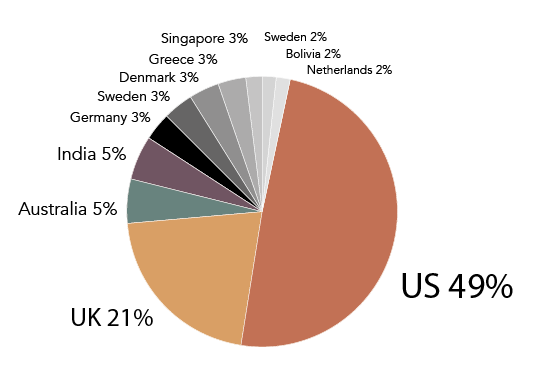 